Board Membership Q&A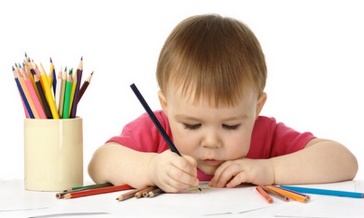 A brief guide to being an active member for the 
Iowa River Valley Early Childhood Area Board.
Q: When and where are meetings held? A: The third Tuesday of September, November, January, March, May and June at the BCLUW Middle School Library at 4:30PM. (subject to change)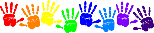 Q: What are the meeting attendance requirements.A: Meetings are held six times per year. Attendance is required at three or more meetings to remain an active member.Q: How long are the membership terms?A:  Terms are for three years. A Board Member may serve up to two terms.Q: How many members are there on the Iowa River Valley Early Childhood Area Board?A: Board Membership consists of 9-15 Board Members from Hardin and Marshall CountyQ: How does the Board Communicate? A:  Email serves as the primary function for Board communication. All Board Meeting documentation is available online through Google Docs.  A minimal amount of communication occurs through phone and/or text messaging.Q: Do I have to serve on a committee?A: Yes, membership is required on one of three committees: Board Administration, Fiscal Oversight, and Quality EvaluationQ: What if I receive funds directly or indirectly from the Board?A:  You will be ineligible to apply, unless it for representation as a consumer.Q: Is this a paid position or is there financial compensation?A: All members of the Board are volunteers, and will not receive financial compensation. Iowa River Valley Early Childhood Area Board * 524 Lawler, Iowa Falls, IA  50126 * 641.648.6575* iarivervalleyeca@gmail.com